matemática – múltiplos1) Pense nos múltiplos de 2, 3, 4 e 5. Agora escreva:a) Os múltiplos de 2 que estão compreendidos entre 0 e 50;b) Os múltiplos de 3 que estão compreendidos entre 0 e 50;c) Os múltiplos de 4 que estão compreendidos entre 0 e 50;d) Os múltiplos de 5 que estão entre compreendidos entre 0 e 50;2) Analise a proposta anterior e liste os múltiplos que estão ao mesmo tempo nas tabuadas:a) Do 2 e do 3:b) Do 3 e do 4:c) Do 4 e do 5:d) Do 2 e do 4:e) Do 3 e do 5:f) Do 2 e do 5:3) Um certo número:- está compreendido entre 51 e 61- é múltiplo de 4- é múltiplo de 3Que número é esse?4) Mentalmente, determine:a) os múltiplos de 6 menores que 70:b) os múltiplos de 7 maiores que 30: 5) Quando um número é múltiplo do outro também podemos utilizar o termo divisível,Ex:     35 é múltiplo de 5, pois 5 x 5 = 35,Ou 35 é divisível por 5, pois pensando na operação inversa é uma divisão exata 35 : 5 = 5Agora considere os números: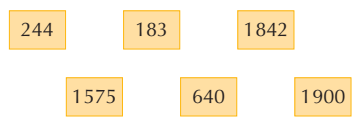 Desses números, pensando apenas mentalmente, indique aqueles que são:a) divisíveis por 2:b) divisíveis por 5:c) divisíveis por 10:d) divisíveis por 100:e) divisíveis por 5 e não por 2: